Jaarverslag ouderraad 2017-2018                              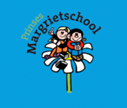 InleidingVoor u ligt het jaarverslag van de ouderraad van de Prinses Margrietschool. Het afgelopen jaar hebben we weer verscheidene activiteiten georganiseerd, ook ondersteunen we de juffen bij activiteiten als daar om wordt gevraagd. Dit verslag geeft een overzicht van alle zaken waar de ouderraad bij betrokken is geweest. Hetty Smit is verantwoordelijk voor de financiële administratie. De kascontrole wordt dit jaar gedaan door Jacoba Haan en Christa Oosterbaan.Samenstelling OuderraadHet afgelopen jaar had de ouderraad de volgende samenstelling:Marijke Donkerbroek, Hetty Smit, Esther Visser, Marjan Lenten, Ramona Ruige en Marije van Vliet. Vanuit school heeft Tessa Peters deelgenomen aan de ouderraad. Tevens maken wij dankbaar gebruik van alle hulpouders die ons af en toe willen helpen met de activiteiten. Wij zijn nog op zoek naar nieuwe leden voor in de ouderraad, voor meer informatie kunnen jullie ons altijd aanspreken.ActiviteitenDit jaar hebben we een aantal terugkerende activiteiten georganiseerd, zoals Sinterklaas, Kerstviering, sponsorloop voor het schoolplein, paaseieren zoeken, Koningsdagontbijt en het slotfeest. De sponsorloop en het slotfeest hebben we naar ieders tevredenheid gezamenlijk met de ouderraad van de Vossersschool georganiseerd. Alle activiteiten vinden plaats in nauwe samenwerking met het schoolteam. Tot slotDit jaar gaan we weer met veel enthousiasme ons inzetten om het schoolteam te ondersteunen en leuke activiteiten voor de kinderen te organiseren.Namens de ouderraad,Marije van Vliet